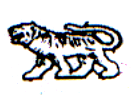 АДМИНИСТРАЦИЯ МИХАЙЛОВСКОГО МУНИЦИПАЛЬНОГО РАЙОНА ПРИМОРСКОГО КРАЯ
П О С Т А Н О В Л Е Н И Е 
04.04.2018                                                 с. Михайловка                                                    № 410-паО внесении изменений в постановление администрации Михайловского муниципального района от 06.03.2018 № 266-па «О создании межведомственной комиссиипо обследованию и категорированию объектов (территорий), относящихся к сфере деятельности Министерства образования и науки Российской ФедерацииВ целях установления дифференцированных требований к обеспечению антитеррористической защищенности объектов культуры, в соответствии с пунктом 5 «Требований к антитеррористической защищенности объектов (территорий) Министерства образования и науки Российской Федерации и объектов (территорий), относящихся к сфере деятельности Министерства образования и науки Российской Федерации», утвержденных Постановлением Правительства Российской Федерации от 07.10.2017 № 1235 «Об утверждении требований к антитеррористической защищенности объектов (территорий) Министерства образования и науки Российской Федерации и объектов (территорий), относящихся к сфере деятельности Министерства образования и науки Российской Федерации, и формы паспорта безопасности этих объектов (территорий)», администрация Михайловского муниципального районаПОСТАНОВЛЯЕТ:	1. Внести изменения в приложение № 2 «Состав межведомственной комиссии по обследованию объектов образования Михайловского муниципального района», утвержденный постановлением от 06.03.2018 № 266-па «О создании межведомственной комиссии по обследованию и категорированию объектов (территорий), относящихся к сфере деятельности Министерства образования и науки Российской Федерации и читать его в следующей редакции:								       Приложение УТВЕРЖДЕНпостановлением администрацииМихайловского муниципального районаот 06.03.2018 № 266-паСОСТАВмежведомственной комиссии по обследованию объектов образованияМихайловского муниципального района2. Муниципальному казённому учреждению «Управление по организационно-техническому обеспечению деятельности администрации Михайловского муниципального района» (Луданов) разместить данное постановление на официальном сайте администрации Михайловского муниципального района.3. Контроль над исполнением настоящего постановления оставляю за собой.Глава Михайловского муниципального района -Глава администрации района                                                           В.В. Архипов1Председатель межведомственной комиссии:Собственник объекта образования или лицо, использующее объект образования на ином законном основании.Руководитель образовательной организации2Член межведомственной комиссии (по согласованию):Представитель УФСБ по Приморскому краюЛевин Владислав Владимирович3Член межведомственной комиссии (по согласованию): Старший инспектор ГООО ПОО ОВО по г. Уссурийску – филиала ФКГУ «УВО ВНГ России по Приморскому краюМельникова Ольга Николаевна 4Член межведомственной комиссии (по согласованию):Государственный инспектор ОНД и ПР по Михайловского муниципального районаКапуста Ольга Владимировна5Член межведомственной комиссии:Главный специалист по безопасности и охране труда МКУ «МСО ОУ» Тарасов Сергей Борисович